Révision partielle des principes directeurs d’examen du RosierDocument établi par un expert de l’Union EuropéenneAvertissement : le présent document ne représente pas les principes ou les orientations de l’UPOV	Le présent document a pour objet de présenter une proposition de révision partielle des principes directeurs d’examen du rosier (document TG/11/8 Rev.).	Les informations générales concernant la proposition de révision partielle des principes directeurs d’examen du rosier figurent dans le document TC/58/2 “Principes directeurs d’examen”.	À sa cinquante-quatrième session, le Groupe de travail technique sur les plantes ornementales et les arbres forestiers (TWO) a examiné une proposition de révision partielle du questionnaire technique des principes directeurs d’examen du rosier (Rosa L.) sur la base du document TWP/6/10 “Revision of Test Guidelines”, paragraphe 25 et annexe X. Le TWO est convenu de proposer d’inclure (les caractères à inclure sont indiqués en surbrillance et soulignés) et de supprimer (les caractères à supprimer sont indiqués en surbrillance et biffées) les caractères suivants dans le questionnaire technique (voir le paragraphe 91 du document TWO/54/6 “Report”) :	Les modifications proposées sont indiquées ci-dessous en surbrillance et soulignées pour les insertions, en surbrillance et biffées pour les suppressions (en anglais uniquement).[Fin du document]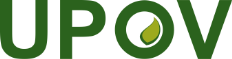 FUnion internationale pour la protection des obtentions végétalesComité techniqueCinquante-huitième sessionGenève, 24 et 25 octobre 2022TC/58/27Original :  anglaisDate :  5 octobre 2022Numéro de caractère(*)Nom du caractère1(*)Plante: type de croissance6Tige: nombre d’aiguillons (aiguillons très courts et aiguillons capillaires exclus)7Aiguillons: couleur prédominante (comme pour 6)21(*)Fleur: type22(*)Fleur: nombre de pétales23(*)Fleur: groupe de couleur 26(*)Fleur: diamètre27(*)Fleur: forme30Fleur: parfum40(*)Pétale: nombre de couleurs sur la face interne (tache basale exclue)50(*)Pétale: couleur principale sur la face externe (seulement si nettement différente de celle de la face interne)TECHNICAL QUESTIONNAIRETECHNICAL QUESTIONNAIREPage {x} of {y}Reference Number:Reference Number:Reference Number:5.	Characteristics of the variety to be indicated (the number in brackets refers to the corresponding characteristic in Test Guidelines;  please mark the note which best corresponds).5.	Characteristics of the variety to be indicated (the number in brackets refers to the corresponding characteristic in Test Guidelines;  please mark the note which best corresponds).5.	Characteristics of the variety to be indicated (the number in brackets refers to the corresponding characteristic in Test Guidelines;  please mark the note which best corresponds).5.	Characteristics of the variety to be indicated (the number in brackets refers to the corresponding characteristic in Test Guidelines;  please mark the note which best corresponds).5.	Characteristics of the variety to be indicated (the number in brackets refers to the corresponding characteristic in Test Guidelines;  please mark the note which best corresponds).5.	Characteristics of the variety to be indicated (the number in brackets refers to the corresponding characteristic in Test Guidelines;  please mark the note which best corresponds).CharacteristicsCharacteristicsCharacteristicsExample VarietiesNote5.1
(1)Plant: growth typePlant: growth typePlant: growth typeminiature miniature miniature 1[  ]dwarf  dwarf  dwarf  Korverlandus (G)2[  ]bed bed bed Taneidol (G)3[  ]shrub shrub shrub Kolmag (G)4[  ]climber climber climber Noasafa (G)5[  ]ground cover  ground cover  ground cover  Meifafio (G)6[  ]5.2
(6)Stem: number of prickles (excluding very small and hair-like prickles) Stem: number of prickles (excluding very small and hair-like prickles) Stem: number of prickles (excluding very small and hair-like prickles) absent or very fewabsent or very fewabsent or very fewRuiorg (G); Meibegil (P)1[   ]very few to fewvery few to fewvery few to few2[   ]fewfewfewSchremna (C); Kortionza (G); Poulcolop (P)3[   ]few to mediumfew to mediumfew to medium4[   ]mediummediummediumSelaurum (C); Bokramar (G); Kormisso (P)5[   ]medium to manymedium to manymedium to many6[   ]manymanymanyMeineble (G); Evera105 (P) 7[   ]many to very manymany to very manymany to very many8[   ]very manyvery manyvery manyDeljam (G) 9[   ]5.3
(7)Prickles: predominant color (as for 6)Prickles: predominant color (as for 6)Prickles: predominant color (as for 6)greenishgreenishgreenishPresur (C); Kolmag (G); Poulcar (P)1[   ]yellowishyellowishyellowishRuiy0775 (P)2[   ]reddishreddishreddishBokrarug (G); Delpajor (P)3[   ]purplishpurplishpurplishKornairol (G); Evera102 (P)4[   ]CharacteristicsCharacteristicsCharacteristicsExample VarietiesNote5.2 4
(21)Flower: typeFlower: typeFlower: typesinglesinglesingleNoastrauss (G)1[  ]semi-doublesemi-doublesemi-doublePoulfiry (G); Poulnil (P)2[  ]doubledoubledoubleTAN97103 (G); Korlobea (P)3[  ]5.5
(22)Flower: number of petalsFlower: number of petalsFlower: number of petalsvery fewvery fewvery fewNoala (G);  Delmitaf (P)1[   ]very few to fewvery few to fewvery few to few2[   ]fewfewfewPredesplen (C);  Tananilov (G); Korbersoma (P)3[   ]few to mediumfew to mediumfew to medium4[   ]mediummediummediumRuiy5451 (C); Poulscots (G); Ruiklinko (P)5[   ]medium to manymedium to manymedium to many6[   ]manymanymanyLexani (C); Ruiharl (G); Meiraktas (P)7[   ]many to very manymany to very manymany to very many8[   ]very manyvery manyvery manyMeiroupis (G); Poulwen (P)9[   ]CharacteristicsCharacteristicsCharacteristicsExample VarietiesNote5.3 6
(23)Flower: color group Flower: color group Flower: color group white or near whitewhite or near whitewhite or near whiteKorcilmo (C); Meilontig (G); Poulra022 (P)1[  ]white blendwhite blendwhite blendSpeclown (C);  TAN98505 (C);
TAN97123 (G);  Rush (G)2[  ]greengreengreenNirpgreenl (C); Korewala (P)3[  ]yellowyellowyellowKorflapei (C); Poulyc004 (G); Delmitaf (P)4[  ]yellow blend 
(includes varieties which are primarily yellow, but show some tones of some other hues)yellow blend 
(includes varieties which are primarily yellow, but show some tones of some other hues)yellow blend 
(includes varieties which are primarily yellow, but show some tones of some other hues)TAN00125 (C); Rumba (G); Ruiabri (P)5[  ]orangeorangeorangeAlsever (P); Tanoranbon (G)6[  ]orange blend
(includes varieties which are primarily orange, but show some tones of some other hues)orange blend
(includes varieties which are primarily orange, but show some tones of some other hues)orange blend
(includes varieties which are primarily orange, but show some tones of some other hues)Presur (C); Meishulo (P)7[  ]pinkpinkpinkSchremeen3001 (C); Noasia (G); Korfonsova (P)8[  ]pink blend
(includes varieties which are primarily pink, but show some tones of some other hues)pink blend
(includes varieties which are primarily pink, but show some tones of some other hues)pink blend
(includes varieties which are primarily pink, but show some tones of some other hues)Schremna (C); Korfeining (G);
Poulmeno (P)9[  ]redredredPredepass (C); Noafeuer (G);  Ruikenre (P)10[  ]red blend
(includes varieties which are primarily red, but show some tones of some other hues)red blend
(includes varieties which are primarily red, but show some tones of some other hues)red blend
(includes varieties which are primarily red, but show some tones of some other hues)Meilambra (C); Interuspa (G);
Delmigre (P)11[  ]red purplered purplered purpleNirpillpro (C); Poulac016 (P)12[   ]purplepurplepurpleOlyung (C); Stebigpu (G)13[  ]violet blend
(includes varieties which are primarily violet but show some tones of some other hues (like mauve and/or lavender )violet blend
(includes varieties which are primarily violet but show some tones of some other hues (like mauve and/or lavender )violet blend
(includes varieties which are primarily violet but show some tones of some other hues (like mauve and/or lavender )Scholtec (C); Korflieder (P)14[  ]brown blend
(includes varieties which are primarily brown but show some tones of some other hues (like red)brown blend
(includes varieties which are primarily brown but show some tones of some other hues (like red)brown blend
(includes varieties which are primarily brown but show some tones of some other hues (like red)Simcho (G)15[  ]multicolored 
(varieties with more than one color in sharply defined contrasting zones  which are primarily contrasting multicolored only (not blend colors))multicolored 
(varieties with more than one color in sharply defined contrasting zones  which are primarily contrasting multicolored only (not blend colors))multicolored 
(varieties with more than one color in sharply defined contrasting zones  which are primarily contrasting multicolored only (not blend colors))Delmitaf (P)16[  ]CharacteristicsCharacteristicsCharacteristicsExample VarietiesNote5.4 7
(26)Flower: diameterFlower: diameterFlower: diametervery smallvery smallvery smallNoastrauss (G); Poulset (P)1[  ]very small to smallvery small to smallvery small to small2[  ]smallsmallsmallInterlis (C); Clb.canibo 82 (G);
Meiraktas (P)3[  ]small to mediumsmall to mediumsmall to medium4[  ]medium medium medium Schremna (C); Poulberg (G);
Ruiz1491 (P)5[  ]medium to largemedium to largemedium to large6[  ]largelargelargeSelaurum (C); Adesmanod (G);
Korewala (P)7[  ]large to very largelarge to very largelarge to very large8[  ]very largevery largevery largeKoranderer (G); Evera116 (P)9[  ]5.8
(27)Flower: shape Flower: shape Flower: shape roundroundroundRuirovingt (C); Meiouscki (G); Evera101 (P)1[   ]irregularly roundedirregularly roundedirregularly roundedRuyi5451 (C); Kormarec (G); Korkallet (P)2[   ]star-shapedstar-shapedstar-shapedPredesplen (C); Anakissi (G); 
Poulra023 (P)3[   ]5.9
(30)Flower: fragranceFlower: fragranceFlower: fragranceabsent or  weakabsent or  weakabsent or  weakPredesplen (C); Ruimats (G); Evera107 (P)1[   ]mediummediummediumPoulsolo (G); Korduftoro (P)2[   ]strongstrongstrongTananilov (G)3[   ]5.5 10
(40)Petal: number of colors on inner side (basal spot excluded)Petal: number of colors on inner side (basal spot excluded)Petal: number of colors on inner side (basal spot excluded)oneoneoneSelaurum (C), TAN98130 (G);
Ruibrei (P)1[  ]twotwotwoBaipeace (G); Delki (P)2[  ]more than twomore than twomore than twoDelstrisang  (G)3[  ]CharacteristicsCharacteristicsCharacteristicsExample VarietiesNote5.6 i
(50)Petal: main color on the outer side (only if clearly different from inner side)Petal: main color on the outer side (only if clearly different from inner side)Petal: main color on the outer side (only if clearly different from inner side)RHS Colour Chart (indicate reference number)

.......................................................................................RHS Colour Chart (indicate reference number)

.......................................................................................RHS Colour Chart (indicate reference number)

.......................................................................................5.6 ii
(50)Petal: main color on the outer side (only if clearly different from inner side)Petal: main color on the outer side (only if clearly different from inner side)Petal: main color on the outer side (only if clearly different from inner side)greengreengreen1[  ]light yellowlight yellowlight yellow2[  ]medium yellowmedium yellowmedium yellow3[  ]orangeorangeorange4[  ]pinkpinkpink5[  ]redredred6[  ]purple redpurple redpurple red7[  ]brown redbrown redbrown red8[  ]